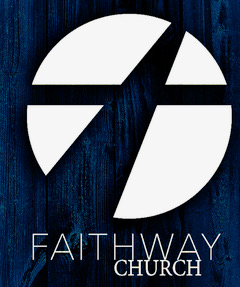 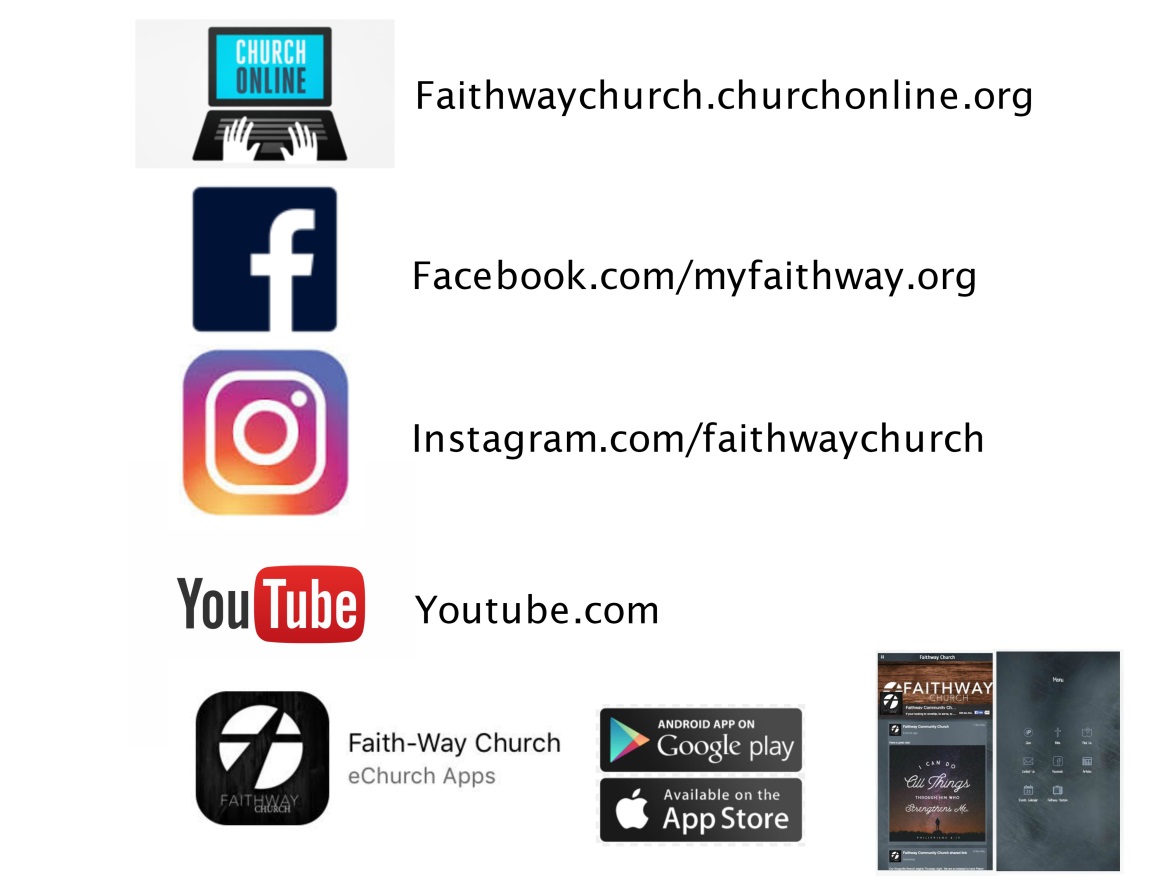 -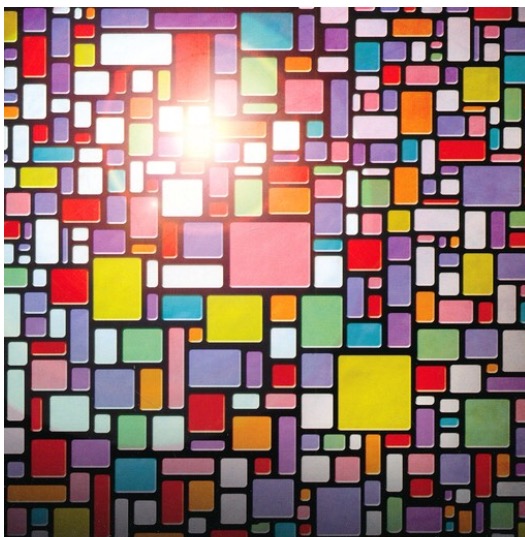 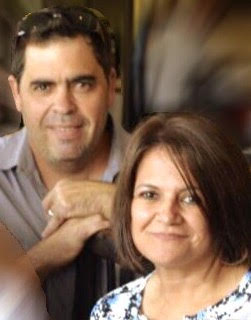 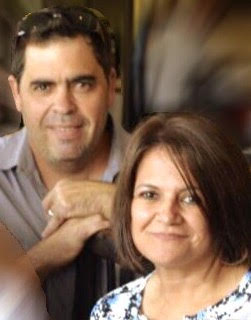 